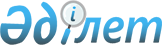 "Нормативтік құқықтық актілер туралы" Қазақстан Республикасының Заңына өзгеріс пен толықтыру енгізу туралыҚазақстан Республикасының Заңы 2001 жылғы 17 қазан N 248-II
     1998 жылғы 24 наурыздағы  
 Z980213_ 
  "Нормативтік құқықтық актілер 
туралы" Қазақстан Республикасының Заңына (Қазақстан Республикасы 
Парламентінің Жаршысы, 1998 ж., 2-3, 25-құжат) мынадай өзгеріс пен 
толықтыру енгізілсін: 
     4-баптың 2-тармағында: 
     мынадай мазмұндағы 2-1) тармақшамен толықтырылсын: 
     "2-1) Қазақстан Республикасының кодекстері;" 
     3) тармақшадағы "Қазақстан Республикасының Кодекстері, Заңдары," 
деген сөздер "Қазақстан Республикасының заңдары," деген сөздермен 
ауыстырылсын. 
     
     Қазақстан Республикасының 
             Президенті 
     
     Мамандар:
       Қасымбеков Б.А. 
       Багарова Ж.А. 
     
      
      


					© 2012. Қазақстан Республикасы Әділет министрлігінің «Қазақстан Республикасының Заңнама және құқықтық ақпарат институты» ШЖҚ РМК
				